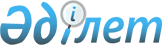 "2012-2014 жылдарға арналған облыстық бюджет туралы" Қызылорда облыстық мәслихатының 2011 жылғы 6 желтоқсандағы N 330 шешіміне өзгерістер енгізу туралы
					
			Күшін жойған
			
			
		
					Қызылорда облыстық мәслихатының 2012 жылғы 26 қарашадағы N 59 шешімі. Қызылорда облысының Әділет департаментінде 2012 жылы 27 қарашада N 4347 тіркелді. Қолданылу мерзімінің аяқталуына байланысты күші жойылды - (Қызылорда облыстық мәслихатының 2013 жылғы 22 қаңтардағы N 1-03-11/29М хатымен)      Ескерту. Қолданылу мерзімінің аяқталуына байланысты күші жойылды - (Қызылорда облыстық мәслихатының 22.01.2013 N 1-03-11/29М хатымен).      РҚАО-ның ескертпесі.

      Құжаттың мәтінінде түпнұсқаның пунктуациясы мен орфографиясы сақталған.

      "Қазақстан Республикасының Бюджет кодексі" Қазақстан Республикасының 2008 жылғы 4 желтоқсандағы N 95-IV кодексінің 108-бабының 1-тармағына, "Қазақстан Республикасындағы жергілікті мемлекеттік басқару және өзін-өзі басқару туралы" Қазақстан Республикасының 2001 жылғы 23 қаңтардағы N 148 Заңының 6-бабының 1-тармағының 1) тармақшасына, "2012-2014 жылдарға арналған республикалық бюджет туралы" Қазақстан Республикасының Заңын іске асыру туралы" Қазақстан Республикасы Yкiметiнiң 2011 жылғы 1 желтоқсандағы N 1428 қаулысына өзгерiстер мен толықтырулар енгiзу туралы" Қазақстан Республикасы Үкіметінің 2012 жылғы 21 қарашадағы N 1469 қаулысына сәйкес Қызылорда облыстық мәслихаты ШЕШЕМІЗ:



      1. "2012-2014 жылдарға арналған облыстық бюджет туралы" Қызылорда облыстық мәслихатының 2011 жылғы 6 желтоқсандағы кезекті IIIL сессиясының N 330 шешіміне (нормативтік құқықтық кесімдердің мемлекеттік тіркеу Тізілімінде 4282 нөмірімен тіркелген, облыстық "Сыр бойы" газетінің 2011 жылғы 27 желтоқсандағы N 239-240 санында, облыстық "Кызылординские вести" газетінің 2011 жылғы 27 желтоқсандағы  N209-210 санында жарияланған) мынадай өзгерістер енгізілсін:



      1-тармақтың 1), 2) тармақшалары мынадай редакцияда жазылсын:

      "1) кірістер – 116 676 553 мың теңге, оның ішінде:

      салықтық түсімдер – 8 749 832 мың теңге;

      салықтық емес түсімдер – 944 807 мың теңге;

      негізгі капиталды сатудан түсетін түсімдер – 11 400 мың теңге;

      трансферттердің түсімдері – 106 970 514 мың теңге;";

      "2) шығындар – 120 492 585 мың теңге;";



      4-1 тармақтың бірінші, екінші, үшінші, төртінші, бесінші, алтыншы, сегізінші, тоғызыншы, оныншы, он үшінші, он төртінші, он бесінші, он алтыншы, он жетінші, он тоғызыншы абзацтары мынадай редакцияда жазылсын:

      "мектепке дейінгі білім беру ұйымдарында мемлекеттік білім беру тапсырыстарын іске асыруға – 1 850 468 мың теңге;

      қорғаншыларға (қамқоршыларға) жетім баланы (жетім балаларды) және ата-анасының қамқорлығынсыз қалған баланы (балаларды) асырап-бағу үшін ай сайын ақша қаражатын төлеуге – 95 993 мың теңге;

      негізгі орта және жалпы орта білім беретін мемлекеттік мекемелердегі физика, химия, биология кабинеттерін оқу жабдығымен жарақтандыруға – 97 625 мың теңге;

      үйде оқытылатын мүгедек балаларды жабдықпен, бағдарламалық қамтыммен қамтамасыз етуге – 100 313 мың теңге;

      мектеп мұғалімдеріне және мектепке дейінгі білім беру ұйымдарының тәрбиешілеріне біліктілік санаты үшін қосымша ақы мөлшерін ұлғайтуға – 500 964 мың теңге;

      арнаулы әлеуметтік қызметтер стандарттарын енгізуге – 39 730 мың теңге;";

      "эпизоотияға қарсы шараларды жүргізуге – 296 739 мың теңге;

      әлеуметтік қолдау шараларын іске асыру мамандарға – 106 247 мың теңге;

      тұрғын үй көмегін көрсетуге – 4 687 мың теңге;";

      "Жұмыспен қамту 2020 бағдарламасы шеңберіндегі іс-шараларды іске асыруға:

      жалақыны ішінара субсидиялауға – 319 831 мың теңге;

      қоныс аударуға субсидия беруге - 9 396 мың теңге;

      халықты жұмыспен қамту орталықтарының қызметін қамтамасыз етуге – 108 889 мың теңге;

      жастар практикасына – 171 074 мың теңге;";

      "Назарбаев Зияткерлік мектептері" дербес білім ұйымының оқу бағдарламалары бойынша біліктілікті арттырудан өткен мұғалімдерге еңбекақыны арттыруға – 15 026 мың теңге;";



      6-1 тармақтың төртінші, бесінші абзацтары мынадай редакцияда жазылсын:

      "4) елді мекендерді сумен жабдықтау жүйесін дамытуға – 1 922 023 мың теңге;

      5) коммуналдық шаруашылықты дамытуға – 410 499 мың теңге;";



      аталған шешімнің 1-қосымшасы осы шешімнің қосымшасына сәйкес жаңа редакцияда жазылсын.



      2. Осы шешім 2012 жылғы 1 қаңтардан бастап қолданысқа енгізіледі және ресми жариялауға жатады.      Қызылорда облыстық

      мәслихатының кезектен тыс

      11-сессиясының төрағасы                    І. Тілеп      Қызылорда облыстық

      мәслихатының хатшысы                       Б. Еламанов      Қызылорда облыстық мәслихатының

      2012 жылғы "26" қарашадағы

      кезектен тыс 11-сессиясының

       N 59 шешіміне қосымша      Қызылорда облыстық мәслихатының

      2011 жылғы "6" желтоқсандағы

      IIIL сессиясының N 330 шешіміне

      1-қосымша        

2012 жылға арналған облыстық бюджет 
					© 2012. Қазақстан Республикасы Әділет министрлігінің «Қазақстан Республикасының Заңнама және құқықтық ақпарат институты» ШЖҚ РМК
				Санаты Санаты Санаты Санаты Сомасы, мың теңге
Сыныбы Сыныбы Сыныбы Iшкi сыныбы Iшкi сыныбы Атауы
1. Кірістер116 676 5531Салықтық түсімдер8 749 83201Табыс салығы3 120 6432Жеке табыс салығы3 120 64303Әлеуметтiк салық3 194 0891Әлеуметтік салық3 194 08905Тауарларға, жұмыстарға және қызметтерге салынатын ішкі салықтар2 435 1003Табиғи және басқа да ресурстарды пайдаланғаны үшiн түсетiн түсiмдер2 435 1002Салықтық емес түсiмдер944 80701Мемлекеттік меншіктен түсетін түсімдер28 0641Мемлекеттік кәсіпорындардың таза кірісі бөлігіндегі түсімдер2 1035Мемлекет меншігіндегі мүлікті жалға беруден түсетін кірістер8 0006Бюджет қаражатын банк шоттарында орналастырғаны үшін сыйақылар7 0007Мемлекеттік бюджеттен берілген кредиттер бойынша сыйақылар10 96102Мемлекеттік бюджеттен қаржыландырылатын мемлекеттік мекемелердің тауарларды (жұмыстарды, қызметтерді) өткізуінен түсетін түсімдер4761Мемлекеттік бюджеттен қаржыландырылатын мемлекеттік мекемелердің тауарларды (жұмыстарды, қызметтерді) өткізуінен түсетін түсімдер47603Мемлекеттік бюджеттен қаржыландырылатын мемлекеттік мекемелер ұйымдастыратын мемлекеттік сатып алуды өткізуден түсетін ақша түсімдері5 1001Мемлекеттік бюджеттен қаржыландырылатын мемлекеттік мекемелер ұйымдастыратын мемлекеттік сатып алуды өткізуден түсетін ақша түсімдері5 10004Мемлекеттік бюджеттен қаржыландырылатын, сондай-ақ Қазақстан Республикасы Ұлттық Банкінің бюджетінен (шығыстар сметасынан) ұсталатын және қаржыландырылатын мемлекеттік мекемелер салатын айыппұлдар, өсімпұлдар, санкциялар, өндіріп алулар753 1361Мұнай секторы ұйымдарынан түсетін түсімдерді қоспағанда, мемлекеттік бюджеттен қаржыландырылатын, сондай-ақ Қазақстан Республикасы Ұлттық Банкінің бюджетінен (шығыстар сметасынан) ұсталатын және қаржыландырылатын мемлекеттік мекемелер салатын айыппұлдар, өсімпұлдар, санкциялар, өндіріп алулар753 13606Басқа да салықтық емес түсiмдер158 0311Басқа да салықтық емес түсiмдер158 0313Негізгі капиталды сатудан түсетін түсімдер11 40001Мемлекеттік мекемелерге бекітілген мемлекеттік мүлікті сату11 4001Мемлекеттік мекемелерге бекітілген мемлекеттік мүлікті сату11 4004Трансферттердің түсімдері106 970 51401Төмен тұрған мемлекеттiк басқару органдарынан алынатын трансферттер755 5612Аудандық (қалалық) бюджеттерден трансферттер755 56102Мемлекеттiк басқарудың жоғары тұрған органдарынан түсетiн трансферттер106 214 9531Республикалық бюджеттен түсетiн трансферттер106 214 953Функционалдық топФункционалдық топФункционалдық топФункционалдық топБюджеттік бағдарламалардың әкімшісіБюджеттік бағдарламалардың әкімшісіБюджеттік бағдарламалардың әкімшісіБағдарламаБағдарламаАтауы
2. Шығындар120 492 5851Жалпы сипаттағы мемлекеттiк қызметтер 1 304 453110Облыс мәслихатының аппараты51 009001Облыс мәслихатының қызметін қамтамасыз ету жөніндегі қызметтер 50 723003Мемлекеттік органның күрделі шығыстары286120Облыс әкімінің аппараты606 374001Облыс әкімінің қызметін қамтамасыз ету жөніндегі қызметтер 420 181002Ақпараттық жүйелер құру139 656004Мемлекеттік органның күрделі шығыстары 5 219006Қазақстан Республикасы Президентінің "Байқоңыр" кешеніндегі арнаулы өкілінің аппараты38 352007Ведомстволық бағыныстағы мемлекеттік мекемелерінің және ұйымдарының күрделі шығыстары2 966282Облыстың тексеру комиссиясы173 380001Облыстың тексеру комиссиясының қызметін қамтамасыз ету жөніндегі қызметтер 152 005003Мемлекеттік органның күрделі шығыстары21 375257Облыстың қаржы басқармасы199 902001Жергілікті бюджетті атқару және коммуналдық меншікті басқару саласындағы мемлекеттік саясатты іске асыру жөніндегі қызметтер113 430003Біржолғы талондарды беруді ұйымдастыру және біржолғы талондарды өткізуден түсетін сомалардың толық жиналуын қамтамасыз ету73 006009Жекешелендіру, коммуналдық меншікті басқару, жекешелендіруден кейінгі қызмет және осыған байланысты дауларды реттеу1 253010Коммуналдық меншікке түскен мүлікті есепке алу, сақтау, бағалау және сату2 170013Мемлекеттік органның күрделі шығыстары5 543020Мемлекеттік сәулет-құрылыс бақылауы басқармасының таратылатын банктің кредиторлық берешегін өтеу4 500258Облыстың экономика және бюджеттік жоспарлау басқармасы273 788001Экономикалық саясатты, мемлекеттік жоспарлау жүйесін қалыптастыру мен дамыту және облысты баcқару саласындағы мемлекеттік саясатты іске асыру жөніндегі қызметтер114 686005Мемлекеттік органның күрделі шығыстары3 947113Жергілікті бюджеттерден берілетін ағымдағы нысаналы трансферттер 155 1552Қорғаныс1 380 586250Облыстың жұмылдыру дайындығы, азаматтық қорғаныс, авариялар мен дүлей апаттардың алдын алуды және жоюды ұйымдастыру басқармасы1 380 586001Жергілікті деңгейде жұмылдыру дайындығы, азаматтық қорғаныс, авариялар мен дүлей апаттардың алдын алуды және жоюды ұйымдастыру саласындағы мемлекеттік саясатты іске асыру жөніндегі қызметтер 43 644003Жалпыға бірдей әскери міндетті атқару шеңберіндегі іс-шаралар11 676005Облыстық ауқымдағы жұмылдыру дайындығы және жұмылдыру130 384006Облыстық ауқымдағы төтенше жағдайлардың алдын алу және жою1 034 194007Аумақтық қорғанысты даярлау және облыстық ауқымдағы аумақтық қорғаныс10 493009Мемлекеттік органның күрделі шығыстары150 1953Қоғамдық тәртіп, қауіпсіздік, құқықтық, сот, қылмыстық-атқару қызметі3 809 533252Облыстық бюджеттен қаржыландырылатын атқарушы ішкі істер органы3 809 533001Облыс аумағында қоғамдық тәртіпті және қауіпсіздікті сақтауды қамтамасыз ету саласындағы мемлекеттік саясатты іске асыру жөніндегі қызметтер 3 349 150003Қоғамдық тәртіпті қорғауға қатысатын азаматтарды көтермелеу 2 010006Мемлекеттік органның күрделі шығыстары 276 563008Республикалық бюджеттен берілетін ағымдағы нысаналы трансферттер есебiнен автомобиль жолдарының қауіпсіздігін қамтамасыз ету 14 180013Белгілі тұратын жері және құжаттары жоқ адамдарды орналастыру қызметтері39 708014Әкімшілік тәртіп тұтқындалған адамдарды ұстауды ұйымдастыру47 191019Республикалық бюджеттен берілетін трансферттер есебінен көші-қон полициясының қосымша штаттық санын материалдық-техникалық жарақтандыру және ұстау70 924020Республикалық бюджеттен берілетін нысаналы трансферттер есебінен оралмандарды уақытша орналастыру орталығын және оралмандарды бейімдеу мен біріктіру орталығын материалдық-техникалық жарақтандыру және ұстау3 863021Республикалық бюджеттен берілетін нысаналы трансферттер есебінен режимдік стратегиялық объектілерге қызмет көрсетуді жүзеге асыратын штат санын ұстау 5 9444Бiлiм беру22 426 456261Облыстың білім басқармасы10 539 713001Жергілікті деңгейде білім беру саласындағы мемлекеттік саясатты іске асыру жөніндегі қызметтер103 404003Арнайы білім беру оқу бағдарламалары бойынша жалпы білім беру673 265004Облыстық мемлекеттік білім беру мекемелерінде білім беру жүйесін ақпараттандыру17 042005Облыстық мемлекеттік білім беру мекемелер үшін оқулықтар мен оқу-әдiстемелiк кешендерді сатып алу және жеткізу125 828006Мамандандырылған білім беру ұйымдарында дарынды балаларға жалпы білім беру489 300007Облыстық ауқымда мектеп олимпиадаларын, мектептен тыс іс-шараларды және конкурстар өткізу136 150011Балалар мен жеткіншектердің психикалық денсаулығын зерттеу және халыққа психологиялық-медициналық-педагогикалық консультациялық көмек көрсету97 407012Дамуында проблемалары бар балалар мен жеткіншектерді оңалту және әлеуметтік бейімдеу 169 629013Мемлекеттік органның күрделі шығыстары3 265019Облыстық мемлекеттік білім беру мекемелеріне жұмыстағы жоғары көрсеткіштері үшін гранттарды табыс ету46 789024Техникалық және кәсіптік білім беру ұйымдарында мамандар даярлау1 373 449025Орта білімнен кейінгі білім беру ұйымдарында мамандар даярлау1 082 150027Мектепке дейінгі білім беру ұйымдарында мемлекеттік білім беру тапсырыстарын іске асыруға аудандардың (облыстық маңызы бар қалалардың) бюджеттеріне берілетін ағымдағы нысаналы трансферттер1 850 468029Әдістемелік жұмыс42 633033Жетім баланы (жетім балаларды) және ата-аналарының қамқорынсыз қалған баланы (балаларды) күтіп-ұстауға асыраушыларына ай сайынғы ақшалай қаражат төлемдеріне аудандардың (облыстық маңызы бар қалалардың) бюджеттеріне республикалық бюджеттен берілетін ағымдағы нысаналы трансферттер95 993034Техникалық және кәсіптік білім беретін оқу орындарында оқу-өндірістік шеберханаларды, зертханаларды жаңарту және қайта жабдықтау150 000042Үйде оқытылатын мүгедек балаларды жабдықпен, бағдарламалық қамтыммен қамтамасыз етуге аудандардың (облыстық маңызы бар қалалардың) бюджеттеріне республикалық бюджеттен берілетін ағымдағы нысаналы трансферттер100 313045Республикалық бюджеттен аудандық бюджеттерге (облыстық маңызы бар қалаларға) мектеп мұғалімдеріне және мектепке дейінгі ұйымдардың тәрбиешілеріне біліктілік санаты үшін қосымша ақының көлемін ұлғайтуға берілетін ағымдағы нысаналы трансферттер500 964047Республикалық бюджеттен берілетін трансферттер есебінен техникалық және кәсіптік білім беру ұйымдарының өндірістік оқыту шеберлеріне өндірістік оқытуды ұйымдастырғаны үшін қосымша ақы белгілеу 97 790048Аудандардың (облыстық маңызы бар қалалардың) бюджеттеріне негізгі орта және жалпы орта білім беретін мемлекеттік мекемелердегі физика, химия, биология кабинеттерін оқу жабдығымен жарақтандыруға берілетін ағымдағы нысаналы трансферттер97 625052Жұмыспен қамту – 2020 бағдарламасын іске асыру шеңберінде кадрлардың біліктілігін арттыру, даярлау және қайта даярлау2 870 119061Республикалық бюджеттен аудандардың (облыстық маңызы бар қалалардың) бюджеттеріне "Назарбаев Зияткерлік мектептері" ДБҰ-ның оқу бағдарламалары бойынша біліктілікті арттырудан өткен мұғалімдерге еңбекақыны арттыруға берілетін ағымдағы нысаналы трансферттер15 026063Республикалық бюджеттен берілетін трансферттер есебінен "Назарбаев Зияткерлік мектептері" ДБҰ-ның оқу бағдарламалары бойынша біліктілікті арттырудан өткен мұғалімдерге еңбекақыны арттыру254067Ведомстволық бағыныстағы мемлекеттік мекемелерінің және ұйымдарының күрделі шығыстары95 200113Жергілікті бюджеттерден берілетін ағымдағы нысаналы трансферттер 305 650260Облыстың туризм, дене тәрбиесі және спорт басқармасы 1 227 524006Балалар мен жасөспірімдерге спорт бойынша қосымша білім беру1 052 859007Мамандандырылған бiлiм беру ұйымдарында спорттағы дарынды балаларға жалпы бiлiм беру174 665253Облыстың денсаулық сақтау басқармасы374 662003Кадрлардың біліктілігін арттыру және оларды қайта даярлау55 320034Денсаулық сақтау жүйесінің мемлекеттік білім беру ұйымдарының күрделі шығыстары19 154043Техникалық және кәсіптік, орта білімнен кейінгі білім беру мекемелерінде мамандар даярлау300 188252Облыстық бюджеттен қаржыландырылатын атқарушы ішкі істер органы63 147007Кадрлардың біліктілігін арттыру және оларды қайта даярлау63 147271Облыстың құрылыс басқармасы10 221 410037Білім беру объектілерін салу және реконструкциялау10 221 4105Денсаулық сақтау21 447 860253Облыстың денсаулық сақтау басқармасы18 838 835001Жергілікті деңгейде денсаулық сақтау саласындағы мемлекеттік саясатты іске асыру жөніндегі қызметтер97 835004Денсаулық сақтау саласындағы орталық уәкілетті орган сатып алатын медициналық қызметтерді қоспағанда, бастапқы медициналық-санитарлық көмек және денсаулық сақтау ұйымдары мамандарын жіберу бойынша стационарлық медициналық көмек көрсету8 674005Жергілікті денсаулық сақтау ұйымдары үшін қанды, оның құрамдарын және дәрілерді өндіру238 760006Ана мен баланы қорғау жөніндегі қызметтер95 278007Салауатты өмір салтын насихаттау106 877008Қазақстан Республикасына ЖИТС алдын алу және оған қарсы күрес жөніндегі іс-шараларды іске асыру14 057009Туберкулезден, жұқпалы аурулардан, жүйкесінің бұзылуынан және мінез-құлқының бұзылуынан, оның ішінде жүйкеге әсер ететін заттарды қолдануға байланысты зардап шегетін адамдарға медициналық көмек көрсету4 523 759010Республикалық бюджет қаражатынан көрсетілетін медициналық көмекті қоспағанда, халыққа амбулаторлық-емханалық көмек көрсету7 290 710011Жедел медициналық көмек көрсету және санитарлық авиация1 358 5020122011-2015 жылдарға арналған "Саламатты Қазақстан" Мемлекеттік бағдарлама аясында бостандықтан айыру орындарында отырған және босап шыққан тұлғалар арасында АҚТҚ- инфекциясының алдын-алуға арналған әлеуметтік жобаларды іске асыру821013Патологоанатомиялық союды жүргізу24 904014Халықтың жекелеген санаттарын амбулаторлық деңгейде дәрілік заттармен және мамандандырылған балалар және емдік тамақ өнімдерімен қамтамасыз ету640 411016Азаматтарды елді мекен шегінен тыс жерлерде емделуге тегін және жеңілдетілген жол жүрумен қамтамасыз ету21 000017Шолғыншы эпидемиологиялық қадағалау жүргізу үшін тест-жүйелерін сатып алу1 092018Денсаулық сақтау саласындағы ақпараттық талдамалық қызметі24 369019Туберкулезбен ауыратындарды туберкулез ауруларына қарсы препараттармен қамтамасыз ету187 559020Диабет ауруларын диабетке қарсы препараттарымен қамтамасыз ету50 915021Онкологиялық ауруларды химиялық препараттармен қамтамасыз ету34 523022Бүйрек функциясының созылмалы жеткіліксіздігі, аутоиммунды, орфандық аурулармен ауыратын, иммунитеті жеткіліксіз науқастарды, сондай-ақ бүйрегі транспланттаудан кейінгі науқастарды дәрілік заттармен қамтамасыз ету 70 445026Гемофилиямен ауыратындарды емдеу кезінде қанның ұюы факторларымен қамтамасыз ету811 586027Халыққа иммунды алдын алу жүргізу үшін вакциналарды және басқа иммундық-биологиялық препараттарды орталықтандырылған сатып алу869 597029Облыстық арнайы медициналық жабдықтау базалары23 809030Мемлекеттік денсаулық сақтау органдарының күрделі шығыстары296033Денсаулық сақтаудың медициналық ұйымдарының күрделі шығыстары1 371 719036Жіті миокард инфаркт сырқаттарын тромболитикалық препараттармен қамтамасыз ету 45 976045Азаматтардың жекелеген санаттарын амбулаторлық емдеу деңгейінде жеңілдікті жағдайларда дәрілік заттармен қамтамасыз ету158 015046Ақысыз медициналық көмектің кепілдендірілген көлемі шеңберінде онкологиялық аурулармен ауыратындарға медициналық көмек көрсету752 045108Жергілікті бюджеттік инвестициялық жобалардың және концессиялық жобалардың техникалық-экономикалық негіздемесін әзірлеу немесе түзету және сараптамасын жүргізу, концессиялық жобаларды консультациялық сүйемелдеу15 301271Облыстың құрылыс басқармасы2 609 025038Денсаулық сақтау объектілерін салу және реконструкциялау2 609 0256Әлеуметтiк көмек және әлеуметтiк қамтамасыз ету3 045 381256Облыстың жұмыспен қамтуды үйлестіру және әлеуметтік бағдарламалар басқармасы2 592 585001Жергілікті деңгейде жұмыспен қамтуды қамтамасыз ету және халық үшін әлеуметтік бағдарламаларды іске асыру саласындағы мемлекеттік саясатты іске асыру жөніндегі қызметтер133 301002Жалпы үлгідегі медициналық-әлеуметтік мекемелерде (ұйымдарда) қарттар мен мүгедектерге арнаулы әлеуметтік қызметтер көрсету198 144003Мүгедектерге әлеуметтік қолдау көрсету191 938007Мемлекеттік органның күрделі шығыстары3 960011Жәрдемақыларды және басқа да әлеуметтік төлемдерді есептеу, төлеу мен жеткізу бойынша қызметтерге ақы төлеу6013Психоневрологиялық медициналық-әлеуметтік мекемелерде (ұйымдарда) психоневрологиялық аурулармен ауыратын мүгедектер үшін арнаулы әлеуметтік қызметтер көрсету390 106014Оңалту орталықтарында қарттарға, мүгедектерге, оның ішінде мүгедек балаларға арнаулы әлеуметтік қызметтер көрсету 248 555015Психоневрологиялық медициналық-әлеуметтік мекемелерде (ұйымдарда) жүйкесі бұзылған мүгедек балалар үшін арнаулы әлеуметтік қызметтер көрсету273 344017Аудандардың (облыстық маңызы бар қалалардың) бюджеттеріне арнаулы әлеуметтік қызметтер стандарттарын енгізуге берілетін ағымдағы нысаналы трансферттер39 730018Республикалық бюджеттен берілетін нысаналы трансферттер есебiнен үкіметтік емес секторда мемлекеттік әлеуметтік тапсырысты орналастыру32 016026Аудандар (облыстық маңызы бар қалалар) бюджеттеріне медициналық-әлеуметтік мекемелерде күндіз емделу бөлімшелер желісін дамытуға берілетін ағымдағы нысаналы трансферттер3 806037Жұмыспен қамту-2020 бағдарламасының іс-шараларын іске асыруға республикалық бюджеттен аудандардың (облыстық маңызы бар қалалардың) бюджеттеріне берілетін нысаналы ағымдағы трансферттері609 190067Ведомстволық бағыныстағы мемлекеттік мекемелерінің және ұйымдарының күрделі шығыстары82 912113Жергілікті бюджеттерден берілетін ағымдағы нысаналы трансферттер 385 577261Облыстың білім басқармасы305 145015Жетiм балаларды, ата-анасының қамқорлығынсыз қалған балаларды әлеуметтік қамсыздандыру263 794037Әлеуметтік сауықтандыру41 351265Облыстың кәсіпкерлік және өнеркәсіп басқармасы21 920018Жұмыспен қамту-2020 бағдарламасына қатысушыларды кәсіпкерлікке оқыту21 920271Облыстың құрылыс басқармасы125 731039Әлеуметтік қамтамасыз ету объектілерін салу және реконструкциялау125 7317Тұрғын үй-коммуналдық шаруашылық12 589 137256Облыстың жұмыспен қамтуды үйлестіру және әлеуметтік бағдарламалар басқармасы4 687041Аудандардың (облыстық маңызы бар қалалардың) бюджеттеріне республикалық бюджеттен берілетін тұрғын үй көмегін беруге арналған ағымдағы нысаналы трансферттер4 687261Облыстың білім басқармасы29 490062Аудандардың (облыстық маңызы бар қалалардың) бюджеттеріне Жұмыспен қамту 2020 бағдарламасы шеңберінде елді мекендерді дамытуға берілетін ағымдағы нысаналы трансферттер29 490268Облыстың жолаушылар көлігі және автомобиль жолдары басқармасы378 686021Аудандардың (облыстық маңызы бар қалалардың) бюджеттеріне Жұмыспен қамту 2020 бағдарламасы шеңберінде елді мекендерді дамытуға берілетін ағымдағы нысаналы трансферттер378 686271Облыстың құрылыс басқармасы5 499 036013Аудандардың (облыстық маңызы бар қалалардың) бюджеттеріне коммуналдық шаруашылықты дамытуға берілетін нысаналы даму трансферттері50 000014Аудандардың (облыстық маңызы бар қалалардың) бюджеттеріне мемлекеттік коммуналдық тұрғын үй қорының тұрғын үйлерін жобалауға, салуға және (немесе) сатып алуға республикалық бюджеттен берілетін нысаналы даму трансферттері1 373 042024Аудандардың (облыстық маңызы бар қалалардың) бюджеттеріне мемлекеттік коммуналдық тұрғын үй қорының тұрғын үйлерін жобалауға, салуға және (немесе) сатып алуға облыстық бюджеттен берілетін нысаналы даму трансферттері515 297027Аудандардың (облыстық маңызы бар қалалардың) бюджеттеріне инженерлік-коммуникациялық инфрақұрылымды жобалауға, дамытуға, жайластыруға және (немесе) сатып алуға республикалық бюджеттен берілетін нысаналы даму трансферттері1 500 000030Коммуналдық шаруашылық объектілерін дамыту900 150031Аудандардың (облыстық маңызы бар қалалардың) бюджеттеріне инженерлік-коммуникациялық инфрақұрылымды жобалауға, дамытуға, жайластыруға және (немесе) сатып алуға облыстық бюджеттен берілетін нысаналы даму трансферттері250 149057Жұмыспен қамту 2020 бағдарламасы шеңберінде инженерлік коммуникациялық инфрақұрылымдардың дамуына аудандардың (облыстық маңызы бар қалалардың) бюджеттеріне облыстық бюджеттен нысаналы даму трансферттері36 564072Аудандардың (облыстық маңызы бар қалалардың) бюджеттеріне Жұмыспен қамту 2020 бағдарламасы шеңберінде тұрғын жай салу және (немесе) сатып алу және инженерлік-коммуникациялық инфрақұрылымды дамыту және (немесе) сатып алуға алуға берілетін нысаналы даму трансферттері873 834279Облыстың Энергетика және тұрғын үй-коммуналдық шаруашылық басқармасы6 677 238001Жергілікті деңгейде энергетика және коммуналдық үй-шаруашылық саласындағы мемлекеттік саясатты іске асыру жөніндегі қызметтер66 432005Мемлекеттік органның күрделі шығыстары1 327010Аудандардың (облыстық маңызы бар қалалардың) бюджеттеріне сумен жабдықтауға және су бұру жүйелерін дамытуға республикалық бюджеттен берілетін нысаналы даму трансферттері2 210 765012Аудандардың (облыстық маңызы бар қалалардың) бюджеттеріне сумен жабдықтауға және су бұру жүйелерін дамытуға облыстық бюджеттен берілетін нысаналы даму трансферттері54 553014Аудандар (облыстық маңызы бар қалалар) бюджеттеріне коммуналдық шаруашылықты дамытуға арналған нысаналы трансферттер656 183030Аудандардың (облыстық маңызы бар қалалардың) бюджеттеріне елді мекендерді сумен жабдықтау жүйесін дамытуға республикалық бюджеттен берілетін нысаналы даму трансферттері1 922 023031Аудандардың (облыстық маңызы бар қалалардың) бюджеттеріне елді мекендерді сумен жабдықтау жүйесін дамытуға облыстық бюджеттен берілетін нысаналы даму трансферттері131 338042Аудандардың (облыстық маңызы бар қалалардың) бюджеттеріне Жұмыспен қамту 2020 бағдарламасы шеңберінде елді мекендерді дамытуға берілетін ағымдағы нысаналы трансферттер48 021113Жергілікті бюджеттерден берілетін ағымдағы нысаналы трансферттер 1 572 124114Жергілікті бюджеттерден берілетін нысаналы даму трансферттері 14 4728Мәдениет, спорт, туризм және ақпараттық кеңістiк4 338 968262Облыстың мәдениет басқармасы1 193 905001Жергiлiктi деңгейде мәдениет саласындағы мемлекеттік саясатты іске асыру жөніндегі қызметтер55 770003Мәдени-демалыс жұмысын қолдау120 365005Тарихи-мәдени мұралардың сақталуын және олардың қол жетімді болуын қамтамасыз ету188 280007Театр және музыка өнерін қолдау244 823008Облыстық кітапханалардың жұмыс істеуін қамтамасыз ету115 498011Мемлекеттік органның күрделі шығыстары1 373032Ведомстволық бағыныстағы мемлекеттік мекемелерінің және ұйымдарының күрделі шығыстары125 981113Жергілікті бюджеттерден берілетін ағымдағы нысаналы трансферттер 341 815260Облыстың туризм, дене тәрбиесі және спорт басқармасы 1 186 338001Жергілікті деңгейде туризм, дене шынықтыру және спорт саласындағы мемлекеттік саясатты іске асыру жөніндегі қызметтер197 363003Облыстық деңгейінде спорт жарыстарын өткізу44 342004Әртүрлi спорт түрлерi бойынша облыстық құрама командаларының мүшелерiн дайындау және олардың республикалық және халықаралық спорт жарыстарына қатысуы869 314010Мемлекеттік органның күрделі шығыстары1 416013Туристік қызметті реттеу27 904032Ведомстволық бағыныстағы мемлекеттік мекемелерінің және ұйымдарының күрделі шығыстары45 999259Облыстың мұрағаттар және құжаттама басқармасы176 483001Жергілікті деңгейде мұрағат ісін басқару жөніндегі мемлекеттік саясатты іске асыру жөніндегі қызметтер 32 868002Мұрағат қорының сақталуын қамтамасыз ету123 099005Мемлекеттік органның күрделі шығыстары6 800032Ведомстволық бағыныстағы мемлекеттік мекемелерінің және ұйымдарының күрделі шығыстары13 716264Облыстың тілдерді дамыту басқармасы41 398001Жергілікті деңгейде тілдерді дамыту саласындағы мемлекеттік саясатты іске асыру жөніндегі қызметтер 30 353002Мемлекеттiк тiлдi және Қазақстан халықтарының басқа да тiлдерін дамыту11 045283Облыстың жастар саясаты мәселелері бойынша басқармасы16 426001Жергілікті деңгейде жастар саясаты мәселелері жөніндегі қызметтер8 695003Мемлекеттік органның күрделі шығыстары7 731263Облыстың ішкі саясат басқармасы405 321001Жергілікті деңгейде мемлекеттік, ішкі саясатты іске асыру жөніндегі қызметтер91 220003Жастар саясаты саласында іс-шараларды іске асыру27 152005Мемлекеттік органның күрделі шығыстары429007Мемлекеттік ақпараттық саясат жүргізу жөніндегі қызметтер 227 437113Жергілікті бюджеттерден берілетін ағымдағы нысаналы трансферттер 59 083271Облыстың құрылыс басқармасы1 319 097016Мәдениет объектілерін дамыту1 070 869018Мұрағат объектілерін дамыту10 500034Аудандар (облыстық маңызы бар қалалар) бюджеттеріне спорт объектілерін дамытуға берілетін нысаналы даму трансферттері237 7289Отын-энергетикалық кешенi және жер қойнауын пайдалану1 354 858279Облыстың Энергетика және тұрғын үй-коммуналдық шаруашылық басқармасы1 354 858007Жылу-энергетикалық жүйені дамыту1 251 211011Аудандардың (облыстық маңызы бар қалалардың) бюджеттеріне жылу-энергетикалық жүйені дамытуға берілетін нысаналы даму трансферттері41 041071Газ көлігі жүйесін дамыту 62 60610Ауыл, су, орман, балық шаруашылығы, ерекше қорғалатын табиғи аумақтар, қоршаған ортаны және жануарлар дүниесін қорғау, жер қатынастары6 655 781255Облыстың ауыл шаруашылығы басқармасы4 595 527001Жергілікті деңгейде ауыл шаруашылығы саласындағы мемлекеттік саясатты іске асыру жөніндегі қызметтер97 535002Тұқым шаруашылығын қолдау210 418003Мемлекеттік органның күрделі шығыстары 5 575004Ауыл шаруашылығының ақпараттық-маркетингтік жүйесін дамыту0009Ауыз сумен жабдықтаудың баламасыз көздерi болып табылатын сумен жабдықтаудың аса маңызды топтық жүйелерiнен ауыз су беру жөніндегі қызметтердің құнын субсидиялау0010Асыл тұқымды мал шаруашылығын мемлекеттік қолдау 690 706011Өндірілетін ауыл шаруашылығы дақылдарының шығындылығы мен сапасын арттыруды мемлекеттік қолдау590 174013Мал шаруашылығы өнімдерінің өнімділігін және сапасын арттыруды субсидиялау139 964014Ауыл шаруашылығы тауарларын өндірушілерге су жеткізу бойынша көрсетілетін қызметтердің құнын субсидиялау252 580016Жеміс-жидек дақылдарының және жүзімнің көп жылдық көшеттерін отырғызу және өсіруді қамтамасыз ету 9 466018Пестицидтерді (улы химикаттарды) залалсыздандыру1 449020Көктемгі егіс және егін жинау жұмыстарын жүргізу үшін қажетті жанар-жағар май және басқа да тауар-материалдық құндылықтарының құнын арзандату1 379 284026Аудандар (облыстық маңызы бар қалалар) бюджеттеріне эпизоотияға қарсы іс-шаралар жүргізуге берілетін ағымдағы нысаналы трансферттер296 739028Уақытша сақтау пункттеріне дейін ветеринариялық препараттарды тасымалдау жөніндегі қызметтер 3 300029Ауыл шаруашылық дақылдарының зиянды организмдеріне қарсы күрес жөніндегі іс- шаралар11 550030Жануарлардың энзоотиялық ауруларының профилактикасы мен диагностикасына арналған ветеринариялық препараттарды, олардың профилактикасы мен диагностикасы жөніндегі қызметтерді орталықтандырып сатып алу, оларды сақтауды және аудандардың (облыстық маңызы бар қалалардың) жергілікті атқарушы органдарына тасымалдауды (жеткізуді) ұйымдастыру42 509031Ауыл шаруашылығы жануарларын бірдейлендіруді жүргізу үшін ветеринариялық мақсаттағы бұйымдар мен атрибуттарды, жануарға арналған ветеринариялық паспортты орталықтандырып сатып алу және оларды аудандардың (облыстық маңызы бар қалалардың) жергілікті атқарушы органдарына тасымалдау (жеткізу)108 813035Республикалық бюджеттен берілетін трансферттер есебінен азық-түлік тауарларының өңірлік тұрақтандыру қорларын қалыптастыру 559 063038Жануарлар ауруларының диагностикасы, жануарларды алдын алу, емдеу, өңдеу үшін қолданылатын ветеринариялық және зоогигиеналық мақсаттағы атрибуттарды және бұйымдарды сатып алу, сақтау және тасымалдау90 155099Аудандардың (облыстық маңызы бар қалалардың) бюджеттеріне әлеуметтік қолдау шараларын іске асыру үшін берілетін ағымдағы нысаналы трансферттер106 247254Облыстың табиғи ресурстарды және табиғатты пайдалануды реттеу басқармасы1 097 148001Жергілікті деңгейде қоршаған ортаны қорғау саласындағы мемлекеттік саясатты іске асыру жөніндегі қызметтер66 504002Су қорғау аймақтары мен су объектiлерi белдеулерiн белгiлеу16 765003Коммуналдық меншіктегі су шаруашылығы құрылыстарының жұмыс істеуін қамтамасыз ету57 143005Ормандарды сақтау, қорғау, молайту және орман өсiру518 017006Жануарлар дүниесін қорғау 881008Қоршаған ортаны қорғау бойынша іс-шаралар 390 745013Мемлекеттік органның күрделі шығыстары8 111032Ведомстволық бағыныстағы мемлекеттік мекемелерінің және ұйымдарының күрделі шығыстары38 982251Облыстың жер қатынастары басқармасы58 674001Облыс аумағында жер қатынастарын реттеу саласындағы мемлекеттік саясатты іске асыру жөніндегі қызметтер 34 285002Ақпараттық жүйелер құру1 500003Жер қатынастарын реттеу22 594010Мемлекеттік органның күрделі шығыстары295279Облыстың Энергетика және тұрғын үй-коммуналдық шаруашылық басқармасы904 432032Ауыз сумен жабдықтаудың баламасыз көздерi болып табылатын сумен жабдықтаудың аса маңызды топтық жүйелерiнен ауыз су беру жөніндегі қызметтердің құнын субсидиялау904 43211Өнеркәсіп, сәулет, қала құрылысы және құрылыс қызметі186 904271Облыстың құрылыс басқармасы76 197001Жергілікті деңгейде құрылыс саласындағы мемлекеттік саясатты іске асыру жөніндегі қызметтер66 534005Мемлекеттік органның күрделі шығыстары9 663272Облыстың сәулет және қала құрылысы басқармасы110 707001Жергілікті деңгейде сәулет және қала құрылысы саласындағы мемлекеттік саясатты іске асыру жөніндегі қызметтер35 238002Қала құрылысын дамытудың кешенді cызбаларын және елді мекендердің бас жоспарларын әзірлеу56 000003Ақпараттық жүйелер құру17 200004Мемлекеттік органның күрделі шығыстары 489032Ведомстволық бағыныстағы мемлекеттік мекемелерінің және ұйымдарының күрделі шығыстары1 78012Көлiк және коммуникация4 819 792268Облыстың жолаушылар көлігі және автомобиль жолдары басқармасы4 819 792001Жергілікті деңгейде көлік және коммуникация саласындағы мемлекеттік саясатты іске асыру жөніндегі қызметтер58 295002Көлік инфрақұрылымын дамыту650 153003Автомобиль жолдарының жұмыс істеуін қамтамасыз ету513 105005Әлеуметтiк маңызы бар ауданаралық (қалааралық) қатынастар бойынша жолаушылар тасымалын субсидиялау20 780007Аудандардың (облыстық маңызы бар қалалардың) бюджеттеріне көлік инфрақұрылымын дамытуға берілетін нысаналы даму трансферттері445 377008Аудандардың (облыстық маңызы бар қалалар) бюджеттеріне аудандық және елді-мекендердің көшелерін маңызы бар автомобиль жолдарын (қала көшелерін) күрделі және орташа жөндеуден өткізуге берілетін ағымдағы нысаналы трансферттер3 030 369011Мемлекеттік органның күрделі шығыстары5 946108Жергілікті бюджеттік инвестициялық жобалардың және концессиялық жобалардың техникалық-экономикалық негіздемесін әзірлеу және түзету және оның сараптамасын жүргізу, концессиялық жобаларды консультациялық сүйемелдеуге 38 000113Жергілікті бюджеттерден берілетін ағымдағы нысаналы трансферттер 57 76713Өзгелер4 165 082120Облыс әкімінің аппараты27 850008"Ақпараттық технологиялар орталығы" мемлекеттік мекемесінің қызметін қамтамасыз ету23 138265Облыстың кәсіпкерлік және өнеркәсіп басқармасы515 804001Жергілікті деңгейде кәсіпкерлікті және өнеркәсіпті дамыту саласындағы мемлекеттік саясатты іске асыру жөніндегі қызметтер69 083002Мемлекеттік органның күрделі шығыстары2 079004"Бизнестің жол картасы - 2020" бағдарламасы шеңберінде жеке кәсіпкерлікті қолдау51 200007Индустриялық-инновациялық даму стратегиясын іске асыру1 100014"Бизнестің жол картасы - 2020" бағдарламасы шеңберінде кредиттер бойынша проценттік ставкаларды субсидиялау294 342015"Бизнестің жол картасы - 2020" бағдарламасы шеңберінде шағын және орта бизнеске кредиттерді ішінара кепілдендіру48 000016"Бизнестің жол картасы - 2020" бағдарламасы шеңберінде бизнесті жүргізуді сервистік қолдау50 000257Облыстың қаржы басқармасы861 963012Облыстық жергілікті атқарушы органның резервi861 963258Облыстың экономика және бюджеттік жоспарлау басқармасы54 382020"Өңірлерді дамыту" Бағдарламасы шеңберінде өңірлерді экономикалық дамытуға жәрдемдесу бойынша шараларды іске асыруға аудандар (облыстық маңызы бар қалалар) бюджеттеріне республикалық бюджеттен ағымдағы нысаналы трансферттер54 382271Облыстың құрылыс басқармасы2 130 566051"Бизнестің жол картасы - 2020" бағдарламасы шеңберінде индустриялық инфрақұрылымды дамыту1 751 095077Аудандардың (облыстық маңызы бар қалалар) бюджеттеріне "Өңірлерді дамыту" бағдарламасы шеңберінде инженерлік инфрақұрылымды дамыту үшін берілетін нысаналы даму трансферттері379 471279Облыстың Энергетика және тұрғын үй-коммуналдық шаруашылық басқармасы579 229037"Өңірлерді дамыту" бағдарламасы шеңберінде инженерлік инфрақұрылымын дамыту579 22914Борышқа қызмет көрсету2 568257Облыстың қаржы басқармасы2 568016Жергілікті атқарушы органдардың республикалық бюджеттен қарыздар бойынша сыйақылар мен өзге де төлемдерді төлеу бойынша борышына қызмет көрсету 2 56815Трансферттер32 965 226257Облыстың қаржы басқармасы32 965 226007Субвенциялар29 895 862011Пайдаланылмаған (толық пайдаланылмаған) нысаналы трансферттерді қайтару1 969 578024Мемлекеттік органдардың функцияларын мемлекеттік басқарудың төмен тұрған деңгейлерінен жоғарғы деңгейлерге беруге байланысты жоғары тұрған бюджеттерге берілетін ағымдағы нысаналы трансферттер999 786029Облыстық бюджеттерге, Астана және Алматы қалаларының бюджеттеріне әкiмшiлiк-аумақтық бiрлiктiң саяси, экономикалық және әлеуметтiк тұрақтылығына, адамдардың өмiрi мен денсаулығына қатер төндiретiн табиғи және техногендік сипаттағы төтенше жағдайлар туындаған жағдайда жалпы республикалық немесе халықаралық маңызы бар іс-шаралар жүргізуге берілетін ағымдағы нысаналы трансферттер100 0003. Таза бюджеттік кредит беру1 976 826Бюджеттік кредиттер2 695 1767Тұрғын үй-коммуналдық шаруашылық563 200271Облыстың құрылыс басқармасы563 200009Аудандардың (облыстық маңызы бар қалалардың) бюджеттеріне тұрғын үй жобалауға, салуға және (немесе) сатып алуға кредит беру563 20010Ауыл, су, орман, балық шаруашылығы, ерекше қорғалатын табиғи аумақтар, қоршаған ортаны және жануарлар дүниесін қорғау, жер қатынастары1 631 976255Облыстың ауыл шаруашылығы басқармасы1 631 976025Мамандарын әлеуметтік қолдау шараларын іске асыру үшін жергілікті атқарушы органдарға берілетін бюджеттік кредиттер698 976037Жұмыспен қамту 2020 бағдарламасы шеңберінде ауылдағы кәсіпкерліктің дамуына ықпал ету үшін бюджеттік кредиттер беру933 00013Өзгелер500 000279Облыстың Энергетика және тұрғын үй-коммуналдық шаруашылық басқармасы500 000034Аудандардың (облыстық маңызы бар қалалардың) бюджеттерiн кондоминиум объектілерінің жалпы мүлкіне жөндеу жүргізуге кредит беру500 000Бюджеттік кредиттерді өтеу718 3505Бюджеттік кредиттерді өтеу718 35001Бюджеттік кредиттерді өтеу718 3501Мемлекеттік бюджеттен берілген бюджеттік кредиттерді өтеу712 1852Пайдаланылмаған бюджеттік кредиттердің сомаларын қайтару6 1654. Қаржы активтерімен жасалатын операциялар бойынша сальдо460 500Қаржы активтерін сатып алу460 50013Өзгелер460 500279Облыстың Энергетика және тұрғын үй-коммуналдық шаруашылық басқармасы460 500033Мамандандырылған өңірлік ұйымдардың жарғылық капиталдарын ұлғайту312 500065Заңды тұлғалардың жарғылық капиталын қалыптастыру және (немесе) ұлғайту148 0005. Бюджет тапшылығы (профициті) -6 253 3586. Бюджет тапшылығын қаржыландыру (профицитті пайдалану) 6 253 358Қарыздар түсімі2 643 9767Қарыздар түсімі2 643 97601Мемлекеттік ішкі қарыздар 2 643 9762Қарыз алу келісім-шарттары2 643 976Қарыздарды өтеу620 74416Қарыздарды өтеу620 744257Облыстың қаржы басқармасы620 744015Жергілікті атқарушы органның жоғары тұрған бюджет алдындағы борышын өтеу614 579018Республикалық бюджеттен бөлінген пайдаланылмаған бюджеттік кредиттерді қайтару6 1658Бюджет қаражаттарының пайдаланылатын қалдықтары4 230 12601Бюджет қаражаты қалдықтары4 230 1261Бюджет қаражатының бос қалдықтары4 230 126